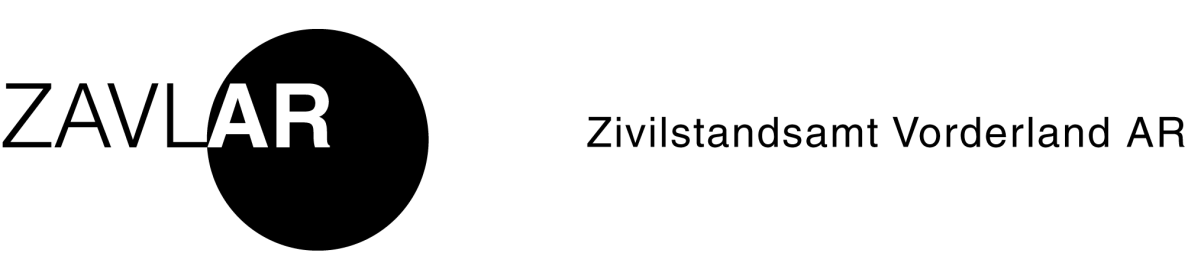 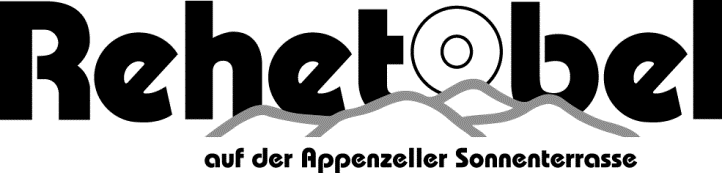 Öffnungszeiten und Pikettdienst Gemeindeverwaltung Rehetobel und Zivilstandsamt Vorderland Appenzell Ausserrhoden (ZAVLAR)über Auffahrt und Pfingsten 2024Donnerstag, 9. Mai 2024 (Auffahrt):					geschlossenFreitag, 10. Mai 2024:								geschlossenMontag, 20. Mai 2024 (Pfingstmontag):				geschlossenPikettdienst Bestattungsamt über Auffahrt:Jeannette Eisenhut, Mobile-Nr. 079 249 17 47Pikettdienst Bestattungsamt über Pfingsten:Leandra Koller, Mobile-Nr. 079 916 96 52